 Rada Gminy Lesznowola                                                                                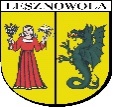 BRG.0002.XLI. 2018                    OGŁOSZENIENa podstawie art. 20 ust.2 ustawy z dnia 8 marca 1990r. o samorządzie gminnym (t.j. Dz. U. z 2017r. poz. 1875  ze zm. ) zwołuję XLI Sesję Rady Gminy Lesznowola w dniu 8 marca 2018r. / czwartek/ o godz. 900 .Sesja odbędzie się w sali konferencyjnej Urzędu Gminy w Lesznowoli. Proponuje się następujący porządek posiedzenia:  ___________________________________________________1. Otwarcie obrad XLI Sesji Rady Gminy Lesznowola.   2. Przyjęcie porządku obrad i  stwierdzenie quorum .3. Przyjęcie sprawozdania Wójta Gminy za okres od 2 lutego 2018r. do 27 lutego 2018r.4. Informacja Przewodniczącej Rady Gminy Lesznowola o działaniach podejmowanych w     okresie między sesjami. 5. Rozpatrzenie projektów uchwał Rady Gminy Lesznowola w sprawie:    ___________________________________________________________________zmiany Wieloletniej Prognozy Finansowej Gminy Lesznowola na lata 2018-2033,zmiany uchwały budżetowej Gminy Lesznowola na rok 2018.6.  Przyjęcie protokołu Nr XL/R/2018 z dnia 9 lutego 2018r.7.  Oświadczenia, pytania i interpelacje.	     8.  Sprawy różne.9. Zamknięcie XLI Sesji Rady Gminy Lesznowola. 						Przewodniczący Rady Gminy LesznowolaBożenna Korlak